Открытое акционерное общество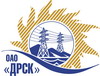 «Дальневосточная распределительная сетевая  компания»ПРОТОКОЛпроцедуры вскрытия конвертов с заявками участников ПРЕДМЕТ ЗАКУПКИ: закрытый запрос предложений на право заключения Договора на выполнение работ: Закупка № 2667 - «Монтаж систем видеонаблюдения и ОПС на ПС для нужд филиала ОАО «ДРСК» «Хабаровские электрические сети».Планируемая стоимость:  2 557 881,00  руб. без учета НДС.Дата и время процедуры вскрытия конвертов:  08.09.2014 г. 15:00 местного времени№ и дата протокола вскрытия конвертов:  559/УТПиР-В от 08.09.2014Основание для проведения закупки (ГКПЗ и/или реквизиты решения ЦЗК):   ГКПЗИнформация о результатах вскрытия конвертов:В адрес Организатора закупки поступило 3 (три) заявки на участие в закупке в запечатанных конвертах.Вскрытие конвертов было осуществлено членами Закупочной комиссии 2 уровня.Дата и время начала процедуры вскрытия конвертов с заявками на участие в закупке: 15:00 (время благовещенское) 08.09.2014 г.Место проведения процедуры вскрытия конвертов с заявками на участие в закупке: ОАО «ДРСК» г. Благовещенск, ул. Шевченко 28, 244 каб.Каждый из полученных конвертов на момент его вскрытия был опечатан и его целостность не была нарушена.В конвертах обнаружены заявки следующих Участников закупки:РЕШИЛИ:Утвердить протокол вскрытия конвертов с заявками участниковТехнический секретарь		________________________	   К.В. Курганов08.09.2014г. Благовещенск559/УТПиР-В№Наименование претендента на участие в конкурсе и его адресПредмет и общая цена заявки на участие в конкурсе1ЗАО «КомплексЭнергоСвязь» 680009 г. Хабаровск, ул. Хабаровская, д. 8, оф. 10Цена: 2 509 823,00  руб. без учета НДС.     (НДС не облагается). ООО «АРК» 680054 г. Хабаровск, ул. Тихоокеанская, д. 171аЦена: 2 484 604,00  руб. без учета НДС.   (НДС не облагается). ООО «Спецстройсистема» 680031 г. Хабаровск, ул. Карла Маркса, д. 205, офис 53Цена: 2 528 381,00  руб. без учета НДС.     (НДС не облагается). Ответственный секретарь________________________О.А. Моторина